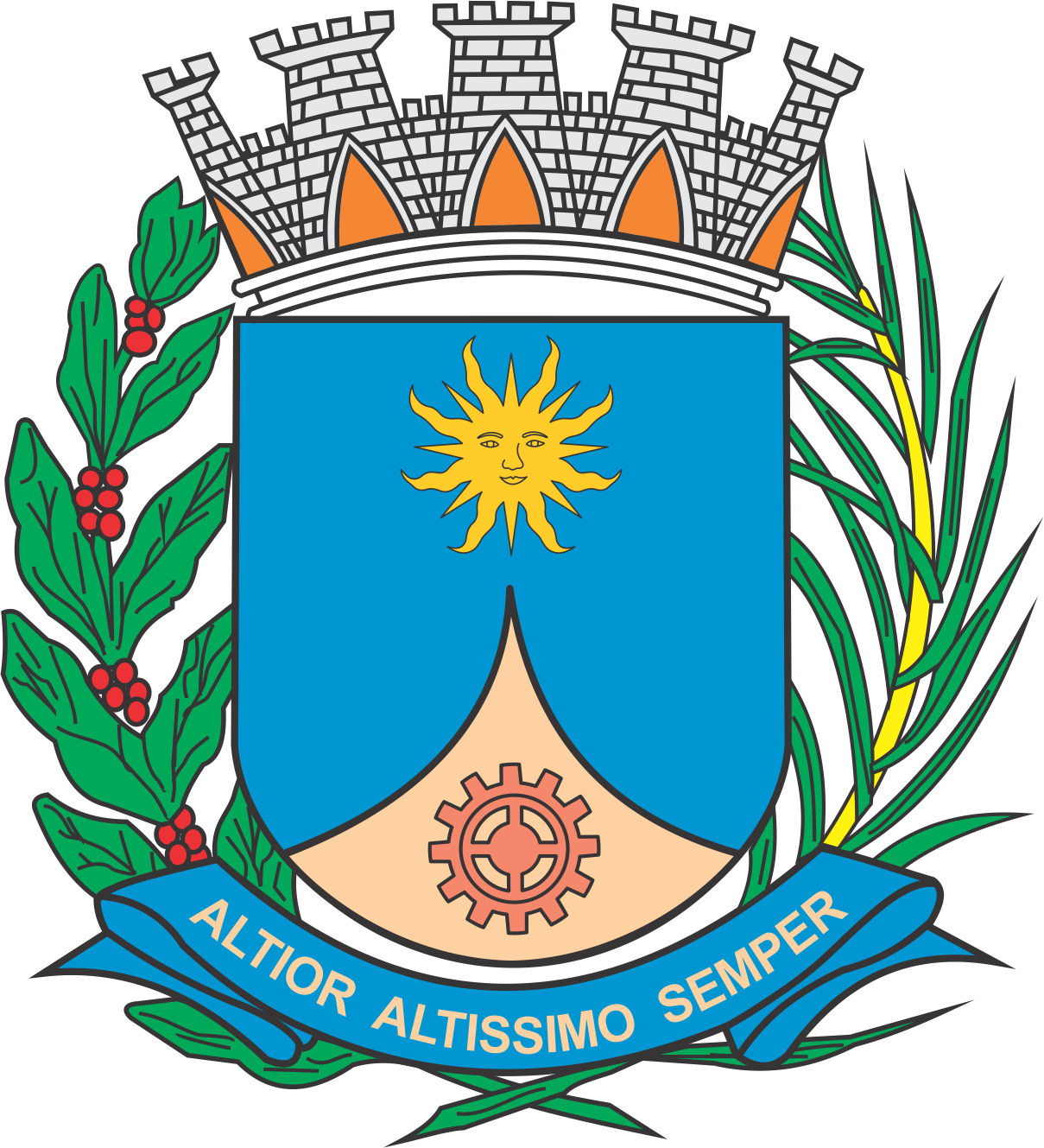 CÂMARA MUNICIPAL DE ARARAQUARAAUTÓGRAFO NÚMERO 109/2019PROJETO DE LEI NÚMERO 081/2019INICIATIVA: VEREADOR JOSÉ CARLOS PORSANIDenomina Rua Lydia Viccola Friollo via pública do Município.		Art. 1º  Fica denominada Rua Lydia Viccola Friollo a via pública da sede do Município conhecida como Rua “03” do loteamento denominado Parque Residencial Jardim Ipanema, com início na Avenida Professora Áurea Schiavon e término na Avenida “07”, no mesmo loteamento. 		Art. 2º  Esta lei entra em vigor na data de sua publicação.		CÂMARA MUNICIPAL DE ARARAQUARA, aos 17 (dezessete) dias do mês de abril do ano de 2019 (dois mil e dezenove).TENENTE SANTANAPresidente